Year 4 Spring Term Newsletter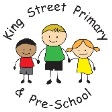 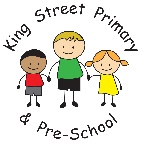 Welcome back! We hope you’ve had a lovely Christmas and a happy new year so far.  The children have settled back into our daily routines very well and have enjoyed beginning our new topic.Our topic for the spring term is ‘Saving the Planet’. This should be another excellent topic with many opportunities for cross-curricular work, STEM and creativity. Please see the attached document for some of the exciting and engaging things we will be learning about this term!HomeworkHomework will continue to focus on the key skills of spelling and reading, with some extra, creative tasks. Please continue to read and question your child on what they have been reading. This will help them to further develop their reading ability, as well as their comprehension. It has been clear from the autumn term assessments that the work done at home is vital as the children have made wonderful progress in their understanding and accessibility of texts, which has in turn improved their writing. Please also continue to make use of learning opportunities at home i.e. times tables, money and telling the time.PE This term, PE lessons will continue to be on Tuesday afternoons and our second PE slot will be covered by your child’s participation in outdoor education sessions with ‘Real Adventure Through Sport’. Please try to ensure your child has the appropriate PE kit, consisting of: black shorts, trainers and a change of top (preferably a school t-shirt in house colours). As it is likely the weather will turn particularly wintry over the next half term and we do lots of PE outdoors, you may also like to provide jogging bottoms for colder days. Long hair should be tied back and earrings taken out or covered for PE days. Outdoor ed will require warm, appropriate clothing. Please ensure names are written in all belongings.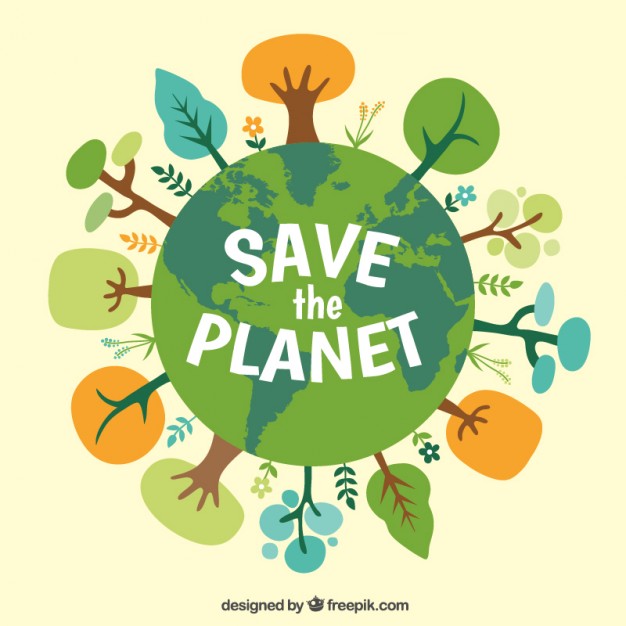 I will continue to keep you informed of your child’s learning and progress via Marvellous Me and at upcoming parents’ evenings. If you do not have access to Marvellous Me, then please contact me to arrange this. Also, keep checking our class page on the school website for regular updates on our learning!Thank you for your support so far this year. If you have any questions, please do not hesitate to come and speak to us!Miss Chazot and Mrs Stiles